           Position: Financial Cost Intern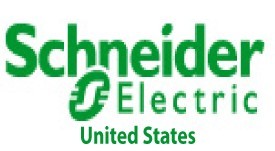                                      			   Location: Nashville, TennesseeAbout Schneider Electric:
As a global specialist in energy management with operations in more than 100 countries, Schneider Electric offers integrated solutions across multiple market segments, including leadership positions in energy and infrastructure, industrial processes, building automation, and data centers/networks, as well as a broad presence in residential applications. Focused on making energy safe, reliable, and efficient, the company's 130,000+ employees achieved sales of more than $24 billion in 2012, through an active commitment to help individuals and organizations make the most of their energy.   www.schneider-electric.us

Job Description:
This position will be responsible for providing costing support to various locations, analyze product cost drivers, and analysis variances., consistently throughout the organization allowing all functions who rely on/benefit from this information to make better business decisions.

Significance:
Cost analysis plays an important role in businesses looking to improve overall company profitability and helps executives make critical business decisions. Our mutualized environment with a strong connection to our customers, allows the Cost Competency Center to lead the product cost knowledge management, experience and analytics that consistently supports and meets our stakeholders' business needs.

Key Stakeholders :
•Global Supply Chain Controlling, Purchasing,  & Operations
•Commercial Marketing (CCO, Business P&L, Customer Profit)
•CFO North America 
•Financial Planning & Analysis

Responsibilities & Key Tasks:
•Develop and maintain accurate standard cost for our products, in line with corporate standard definitions and practices.
•Complete understanding of standard costs vs actual costs 
•Support our reporting product cost variance analyses for our GSC locations. 
•Analyzes, interprets, and report findings to appropriate customersJob Requirements :
•December 2013 or May 2014 Graduate with Major in Finance or Accounting 
Please Send Resumes To:
•Email:  Dustan.Stodghill@Schneider-Electric.com
